            					T.C.KADIKÖY BELEDİYE BAŞKANLIĞIEtüd Proje MüdürlüğüÇevre ve Şehircilik Bakanlığı’nın Planlı Alanlar tip İmar Yönetmeliği ilgili maddesi hükümleri gereğince İmar planında tek ada, tek parsel olan yapı adalarında ve özelliği olan yapılarda, parsel büyüklüğü 1500 m2 ve üzeri; Yapı Ruhsatı işlemine esas Etüd Proje Müdürlüğü tarafından peyzaj projeleri onaylanacağı için istenilen evrak listesi aşağıdadır. EK: KENTE UYUMLU AĞAÇ LİSTESİ PEYZAJ MİMARININ ODA SİCİL KAYDIPARSELE AİT İMAR MÜDÜRLÜĞÜNCE ONAYLI MİMARİ PROJEAĞAÇ RÖLÖVESİ VE GEREKİYORSA AĞAÇ TAŞIMA YAZISI4000m2’ KADAR 1/100 ÖLÇEKLİ, 4000m2’ den DAHA BÜYÜK ALANLAR İÇİN 1/200 ÖLÇEKLİ, İMAR MÜDÜRLÜĞÜNDEN ONAYLI AVAN PROJEYE UYGUN, PEYZAJ MİMARININ İMZASI BULUNAN, KENTE UYUMLU AĞAÇLARI İÇEREN 4 NÜSHA RENKLİ PEYZAJ PROJESİ KENTE UYUMLU AĞAÇ LİSTESİ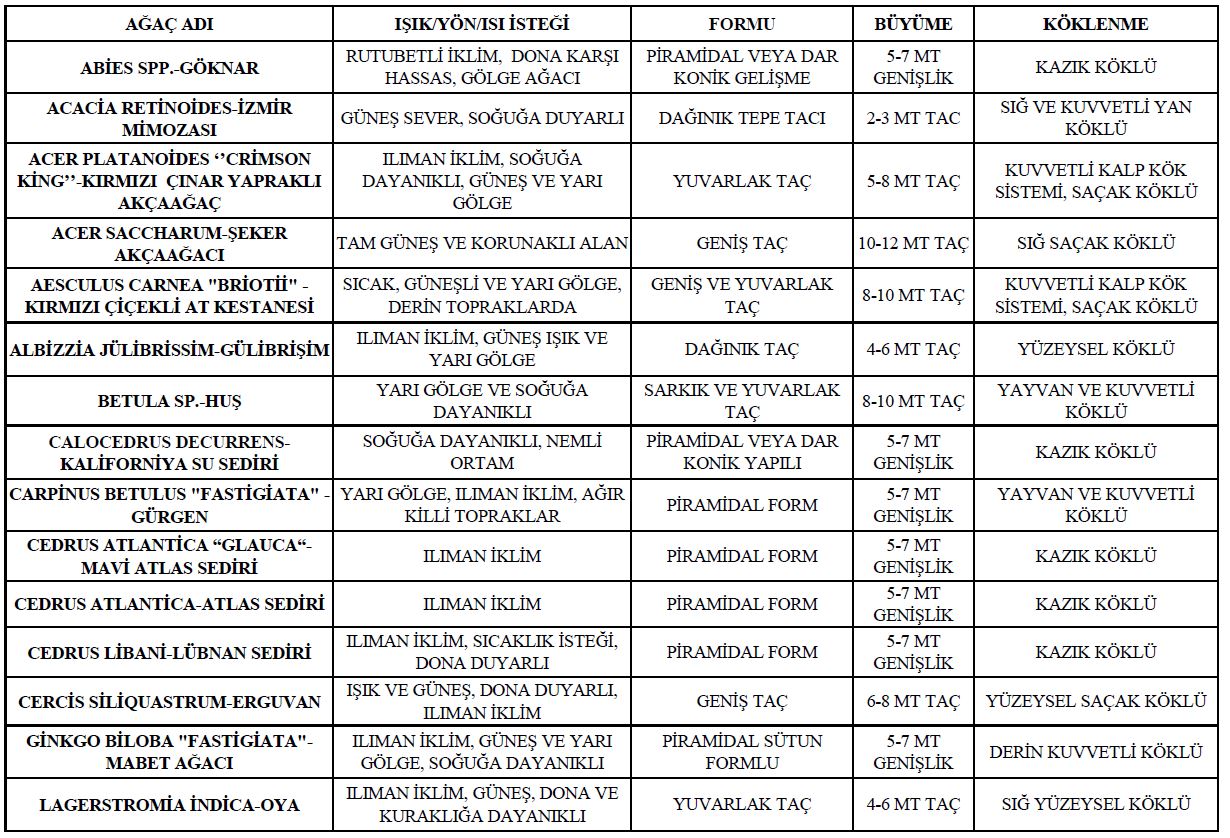 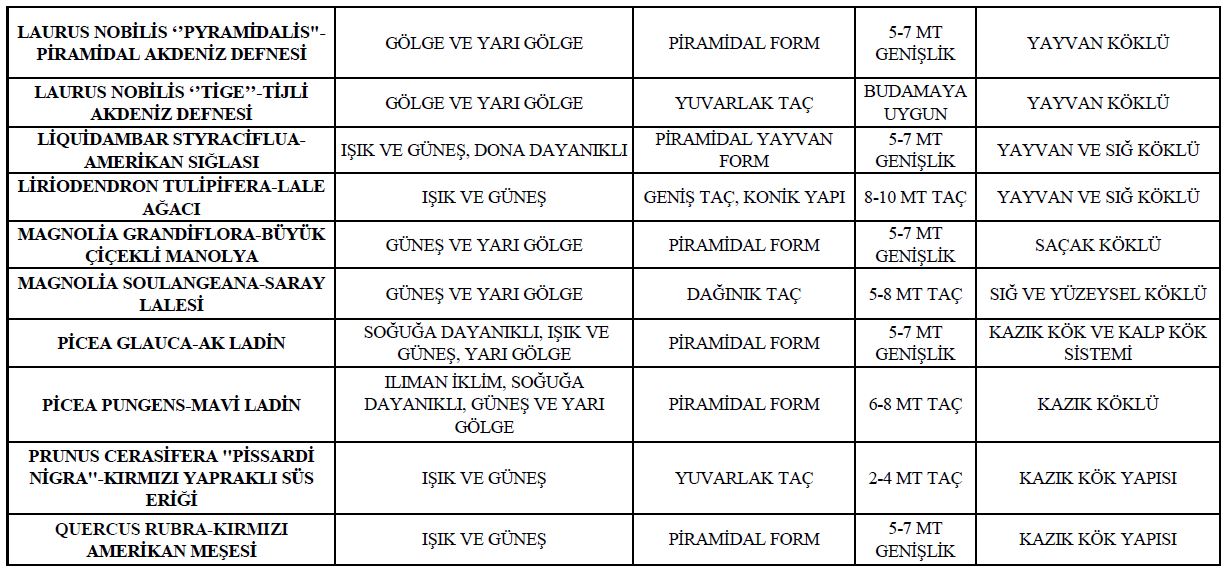 